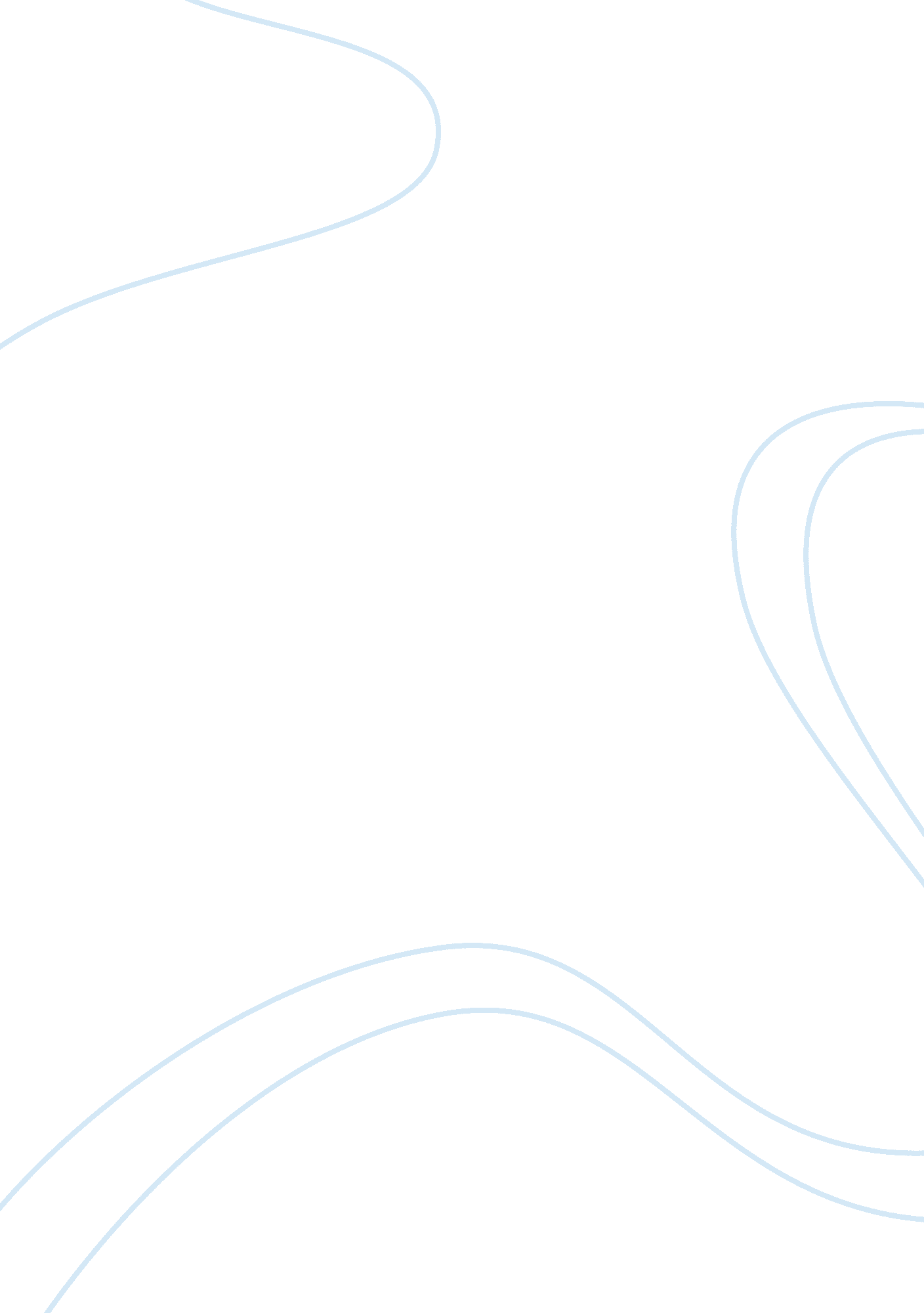 George orwell 1984 response paper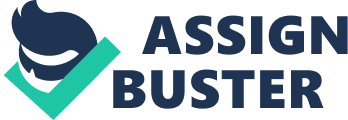 George Orwell — 1984 Response Paper In George Orwell’s 1984 it can be seem that it does not matter how hard a government tries to formulate strict laws and rules and maintain them, there will always be one or two person who is brave enough to break them. There are two main characters that fit this definition. Winston Smith and his lover Julia. However their rebels do not have the similar purpose. Winston has opposite thoughts against the totalitarian control and enforced repression that are characteristic of the Party. This kind of ideas motivates him to rebel. On the other hand Julia’s rebellion against the party has more personal concerns, in contrast to Winston’s ideological motivation. Winston is thirty-nine years old so that he knows the time before the Party took over control. He remembers how he lost his mother and sister and what kind of staff happened during the war. His rebellious nature basically depends on his past. At his job he changes the history as it is ordered. However he keeps a diary which he writes about the true history and his personal feelings about the order. His rebel against the Party started after the note he received from Julia. In the note Julia wrote “ I love you" to him. Afterwards they started to see each other which was restricted by the government because he was still married. He was interested in old staff this is how he found the room which he spent time with Julia. He always had questions about existing of rebellion and the big brother. Basically he did not have the love for his government inside him. Because he was willing to become free. Freedom in his definition was simple as saying “ two plus two is equal to four". But what he was doing by keeping this diary and have an idea about freedom was thought crime and he had to keep low profile. After he met with O’Brien and received the book “ The Theory and Practice of Oligarchical Collectivism" which is written by Emanuel Goldstein from O’Brien his started to believe that the rebellion is really exists. He read the book with Julia and tried make her believe what he believes. However Julia was not that interested in the book. She looked like interested because of her love for Winston. Winston also had feeling for Julia but the was even more interesting than his love for Julia. Julia was born and grew up in the era of the Party. She does not know what was there before it. She is not rebellious because of the order her rebellious nature is caused by her adolescent desire to cause trouble for authority. She likes to act against the Party and yet gets an excitement from not to caught. She believes that although the precautions which the Party has these are not enough to stop her, since she is very careful and quick on hiding her actions. She thinks that because of her physical appearance her role as a pretty woman with dark hair is to not worry about the outcomes of her life style. She does anything she wishes if it is possible because that makes her feel like doing the right and good thing. The main example of Julia acting against the Party rules is her affair with Winston. While Julia started having an affair with Winston, she could manage to maintain this relationship for a couple of months and they did not get caught within this period. They have succeeded not to get caught because they used some simple yet useful ways. At their first meeting they were in the woods where nobody can see them. Afterwards they started to see each other at the rom which Winston rented. The room was safe for them to meet because there was no telescreens and microphones. The other way which keeps them safe was the routes they used while going to the room. They always used different routes and never get in or out from the room at the same time. These ways make Julia think like she has a freedom and the idea that she can do whatever she wants to. The government of 1984 has almost perfect control over the illegal actions of its citizens. Reaching that kind of accomplishment against the party encouraged her. Eighty-five percent of the population of Oceania was proletarian and Julia’s actions might awaken them against the government. In conclusion both of Julia’s and Winston’s rebel was failure. The room which Winston rented has telescreen and microphone. Their entire act against the government was seen by the authorities. At their final meeting at the room they get caught by the thought police. During the time when Winston was being kept as a prisoner at the Ministry of Love he found out that O’Brien was working for the government. They have torched Winston for months to erase his memories about the rebellion. Afterwards they had accomplished their goal and changed Winston’s attitude against the government. However his love against Julia was not that easy to erase. At the last part of the torches they had finally succeeded to break his love. At this event O’Brien put a mast on Winston’s face which has rats in it and Winston could not fight against them anymore. He bagged for them to give Julia to the rats not him. However at this part I remembered the part when Julia told Winston that they can torcher him and make him say anything but they cannot change his ideas. Deep down he still has those rebellious thoughts but it does not seem like he can speak about his rebellious thoughts at loud anymore. 